Papierowe tulipanyPotrzebne będą:rolki z papieru toaletowegopapier kolorowykolorowy brystolklejnożyczkiWykonanie:Odcinamy fragment rolki. Oklejamy go zielonym papierem. Z kolorowego brystolu wycinamy kształt kwiatu tulipana. Rolkę nacinamy w dwóch miejscach. W nacięcia wkładamy kwiat. Ze złożonego zielonego papieru wycinamy kształt liści. Sklejamy dwie warstwy na brzegach i nakładamy na rolkę.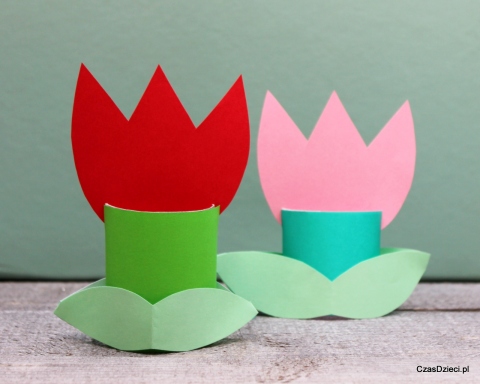 Życzymy miłej zabawy